На основу члана 46. Закона о локалној самоуправи („Службени гласник РС“, број 129/2007, 83/2014 – др. Закон, 101/2016-др. закон и 47/2018), 70. Закона о енергетској ефикасности и рационалној употреби енергије („Службени гласник РС“, број 40/2021), члана 27. Правилникa о суфинансирању мера енергетске санације стамбених зграда, породичних кућа и станова („Службени лист града Кикинде“, бр.16/21) и члана 59. Статута града Кикинде („Службени лист града Кикинде“, бр. 4/19) Градско веће града Кикинде, дана 28.10.2021. године, донело јеОДЛУКУ О ДОДЕЛИ БЕСПОВРАТНИХ СРЕДСТАВА КРАЈЊИМ КОРИСНИЦИМА ЗА СПРОВОЂЕЊЕ МЕРА ЕНЕРГЕТСКЕ САНАЦИЈЕOвом Одлуком се врши додела бесповратних средстава крајњим корисницима за спровођење мере енергетске санације и то:-	замена (набака са уградњом) спољних прозора и врата и других транспарентних елемената термичког омотача са одговарајућим термичким својствима према негрејаним просторијама, на, породичним кућама и становима, са пратећим грађевинским радовима.	У прилогу ове Одлуке је коначна листа крајњих корисника којима су додељена бесповратна средства за спровођење мера енергетске санације.                                                                                             ПРЕДСЕДНИК ГРАДСКОГ ВЕЋА-                                                                                                                Никола ЛукачО Б Р А З Л О Ж Е Њ ЕI ПРАВНИ ОСНОВ 	На основу члана 46. Закона о локалној самоуправи („Службени гласник РС“, број 129/2007, 83/2014 – др. Закон, 101/2016-др. закон и 47/2018), 70. Закона о енергетској ефикасности и рационалној употреби енергије („Службени гласник РС“, број 40/2021), члана 27. Правилникa о суфинансирању мера енергетске санације стамбених зграда, породичних кућа и станова („Службени лист града Кикинде“, бр.16/21 ),и члана 59. Статута града Кикинде („Службени лист града Кикинде“, бр. 4/19) Градско веће града Кикинда доноси Одлуку о додели бесповратних средстава крајњим корисницима за спровођење мере енергетске санације .II РАЗЛОЗИ ЗА ДОНОШЕЊЕ ОДЛУКЕ	Одлука о додели бесповратних средстава крајњим корисницима за спровођење мере енергетске санације се доноси на основу члана 27. Правилника о суфинансирању мера енергетске санације стамбених зграда, породичних кућа и станова (у даљем тексту Правилник), којим је дефинисано да Градско веће града Кикинде доноси ову Одлуку, на основу које ће бити закључени уговори.	Јавни позив за учешће физичких лица у спровођењу мера енергетске санације у домаћинствима на територији града Кикинде за 2021. годину је био расписан 19.08.2021.	На Јавни позив се одазвало укупно 105 грађана од којих је пристигло 75 уредних, 23 неуредних и 7 пријава које нису испуњавале услове дефинисане Јавним позивом.	Критеријуми на основу којих су оцењиване пристигле саме пријаве су дефинисане чланом 26. Правилника,а то су: постојеће карактеристике спољне столарије, постојећи начин грејања и К-фактор.	На основу наведених критеријума Комисија је сачинила прелиминарну ранг листу грађана, на коју су грађани имали право приговора и увид у документацију у року од 8 дана од дана објављивња.	Након истека наведеног рока Комисија је излазила на терен, утврђивала чињенично стање и формирала записнике о сваком домаћинству појединачно.	Укупан број грађана који су задовољили све наведене критеријуме и добили бесповратна средства за спровођење мера енергетске санације је 72 домаћинства, до утрошка средстава из буџета који је наведен у одељку број III ове Одлуке.Списак се налази у прилогу ове Одлуке.III ПРОЦЕНА ПОТРЕБНИХ СРЕДСТАВА ЗА СПРОВОЂЕЊЕ АКТА    За спровођење одредби ове Одлуке су потребна средства из буџета Града Кикинде у износу од 2.000.000,00 РСД са ПДВ-ом и средства из буџета Министарства рударства и енергетике у износу од 2.000.000,00 РСД са ПДВ-ом.IV ОБЈАШЊЕЊЕ ПРЕДЛОЖЕНИХ РЕШЕЊА	Објашњење за доношење Одлуке је напред наведено.                                                                                                                       Енергетски менаџер                                                                                                                                           Никола ЈугинНа основу члана 59. Статута града Кикинде („Службени лист града Кикинде“, брoj 4/2019), Градско веће града Кикинде на седници одржаној дана 28.10.2021. године, донело је З А К Љ У Ч А КУСВАЈА СЕ предлог Одлуке о додели бесповратних средстава крајњим корисницима за спровођење мере енергетске санације.                                                                                            ПРЕДСЕДНИК ГРАДСКОГ ВЕЋА-                                                                                                                Никола Лукач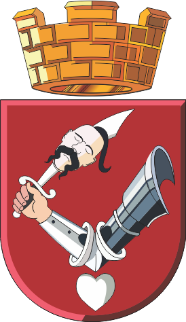 Република СрбијаАутономна Покрајина ВојводинаГРАД КИКИНДАГРАДСКО ВЕЋЕБрој: II-06-15/2021                          Дана: 28.10.2021. године                                К и к и н д аНЈТрг српских добровољаца број 12, 23300 Кикинда, тел 0230/410-219, e-mail: nikola.jugin@kikinda.org.rsТрг српских добровољаца број 12, 23300 Кикинда, тел 0230/410-219, e-mail: nikola.jugin@kikinda.org.rsРепублика СрбијаАутономна Покрајина ВојводинаГРАД КИКИНДАКомисија за пројекат суфинансирања мераенергетске транзицијеБрој: IX-312-2/2021Дана: 28.10.2021. године                                К и к и н д аН.Ј.Трг српских добровољаца број 12, 23300 Кикинда, телефон: 0230/410-219, e-mail: nikola.jugin@kikinda.org.rsТрг српских добровољаца број 12, 23300 Кикинда, телефон: 0230/410-219, e-mail: nikola.jugin@kikinda.org.rsРепублика СрбијаАутономна Покрајина ВојводинаГРАД КИКИНДАГРАДСКО ВЕЋЕБрој: II-06-15/2021                          Дана: 28.10.2021. године                                К и к и н д аТрг српских добровољаца број 12, 23300 Кикинда, тел 0230/410-219, e-mail: nikola.jugin@kikinda.org.rsТрг српских добровољаца број 12, 23300 Кикинда, тел 0230/410-219, e-mail: nikola.jugin@kikinda.org.rs